Lesson 1: Fingers as a Math ToolStandards AlignmentsTeacher-facing Learning GoalsRecognize and name groups of 1–10 fingers without counting.Show the number of fingers for a spoken number name.Student-facing Learning GoalsLet’s show numbers with our fingers.Lesson PurposeThe purpose of this lesson is for students to recognize, name, and show quantities with their fingers.Fingers are helpful for representing quantities because they are familiar and always available to students. Sometimes students may be embarrassed about using their fingers. Students should be encouraged to use their fingers whenever they find them helpful. In upcoming lessons, students may find using their fingers helpful when comparing quantities. In later units, students may find using their fingers helpful with topics such as counting on and addition and subtraction. The structure of fingers also encourages students to notice how numbers are related to 5 and 10. The kindergarten materials always show quantities beginning with the left pinky. Numbers 6–10 continue with the thumb on the right hand.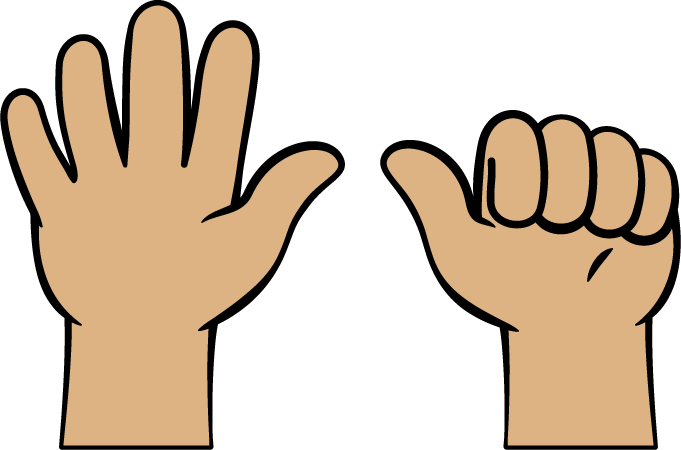 When demonstrating this, begin with the right pinky and palms facing out, so that students see the fingers raising from left to right. When students raise their fingers in this way, their palms will be facing out. While this is the way the curriculum presents quantities on fingers for consistency, any way that students choose or are able to represent quantities on their fingers should be accepted.Access for: Students with DisabilitiesRepresentation (Activity 2) English LearnersMLR8 (Activity 2)Instructional RoutinesChoral Count (Warm-up)Materials to GatherMaterials from previous centers: Activity 3Materials to CopyMath Fingers Cards (groups of 2): Activity 3Lesson TimelineTeacher Reflection QuestionWhen do your students feel successful in math? How do you know?Cool-down(to be completed at the end of the lesson)  0minUnit 2, Section A CheckpointStandards AlignmentsStudent-facing Task StatementLesson observationsStudent ResponsesSay one number for each object.Answer how many without counting again.Use the structure of 5 (in 5-frames or fingers) to count on from 5 to tell how many.AddressingK.CC, K.CC.A.1, K.CC.B.4Warm-up10 minActivity 110 minActivity 210 minActivity 325 minLesson Synthesis5 minAddressingK.CC.B.4